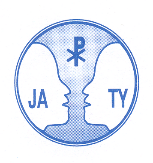 STOWARZYSZENIE  PSYCHOLOGÓW  CHRZEŚCIJAŃSKICHDeklaracja członkowskaczłonka wspierającegoJa, ............................................................... , deklaruję chęć zostania członkiem wspierającym imię i nazwiskoStowarzyszenia Psychologów Chrześcijańskich. Oświadczam, że znam treść Statutu Stowarzyszenia, akceptuję jego cele, środki działania i inne postanowienia.I. Dane personalne 1Imię i nazwisko ..........................................................................................................................adres 	.........................................................................................................................................telefon .........................................................................................................................................e-mail 	.........................................................................................................................................wykształcenie (uczelnia, wydział) ..............................................................................................miejsce pracy ………..................................................................................................................II. Rekomendacja 1 * Imię i Nazwisko ………………….………………………………………………. adres 		...........................................................................................................podpis		 …………...…………………………………………………….…..III. Deklaruję chęć przynależenia do Stowarzyszenia: Oddział Terenowy w …………………….……….; w administracji Zarządu Głównego IV. Składka członkowskaPo przyjęciu w poczet członków SPCh opłacę składkę członkowską za rok .................. w wysokości ..................... na konto zadeklarowanego oddziału / stowarzyszenia.......................................................................			……………………………………Miejscowość i data 								Podpis___________________________________________________________________________W imieniu Zarządu Oddziału ………………………………………………………… /Zarządu Głównego SPCh przyjęto do Stowarzyszenia Psychologów Chrześcijańskich					………..…………….……………………………………pieczątka i podpis członka Zarządu Oddziału / Głównego SPCh..........................................................miejscowość, data_________________________________________________________________________________________